Муниципальное бюджетное дошкольное образовательное учреждение                                 Детский сад №35 Краткосрочный проектдля воспитанников второй младшей группы №7                                                   «Мой дом, мой город»                                                      Подготовила воспитатель:                                                       Нигматзянова Гузель Рашидовна                               г. Чебаркуль                                2018-2019 уч.г.1. Название проекта: «Мой дом, мой город»2. Участники проекта: воспитатели, дети второй младшей группы, родители3. Тип проекта: познавательно-информационный, групповой.4. Продолжительность: краткосрочный – 2 недели5. Обоснование актуальности проблемы проекта:Любовь к Отчизне начинается с любви к своей малой родине – к месту, где родился человек.Заложить любовь к Родине, к родному городу, к родной природе, можно только в младшем возрасте. Потом поменять мировоззрение, изменить представления и взгляды человека на окружающее необычайно сложно.6. Цель проекта: Систематизация знаний ребенка о родном доме, городе.7. Задачи проекта:Пополнить знания детей о городе, в котором мы живем.Формировать умение передавать свои впечатления о родном городе.Побудить в детях чувство любви к своему городу.Пополнить знания о видах транспорта, правилах движения транспорта и пешеходов.8. Предполагаемые результаты:  --Повышение интереса к игровой деятельности;-- Усвоение необходимых знаний по теме «Мой город» --Приобретение детьми опыта работы рядом друг с другом, умение повторять за взрослым и действовать совместно с ним.Этапы реализации проекта:1 этап: подготовительный (разработка проекта)- определение актуальности проекта;- постановка цели и задач;- определение методов работы;- сбор информации, литературы, дополнительных материалов;- работа по составлению этапов и плана по реализации проекта; - создание развивающей среды 2 Основной этапКомплексно – тематическое планирование по теме проекта. Непосредственное внедрение в совместную деятельность воспитателя и ребенка разных образовательных областей для реализации поставленных целей и задач по теме проекта.  Сотрудничество с родителями:Оформление папок – передвижек для родителей по теме «Мой город», «Учите вместе с нами»Оформление стенда с фотографиями и рассказами детей «Дом в котором я живу»3 этап – заключительный                                                                               Итоговое мероприятие: Оформление стенда «Дом в котором я живу»Групповой сбор по пятницам на тему: «Мой дом», «Мой город».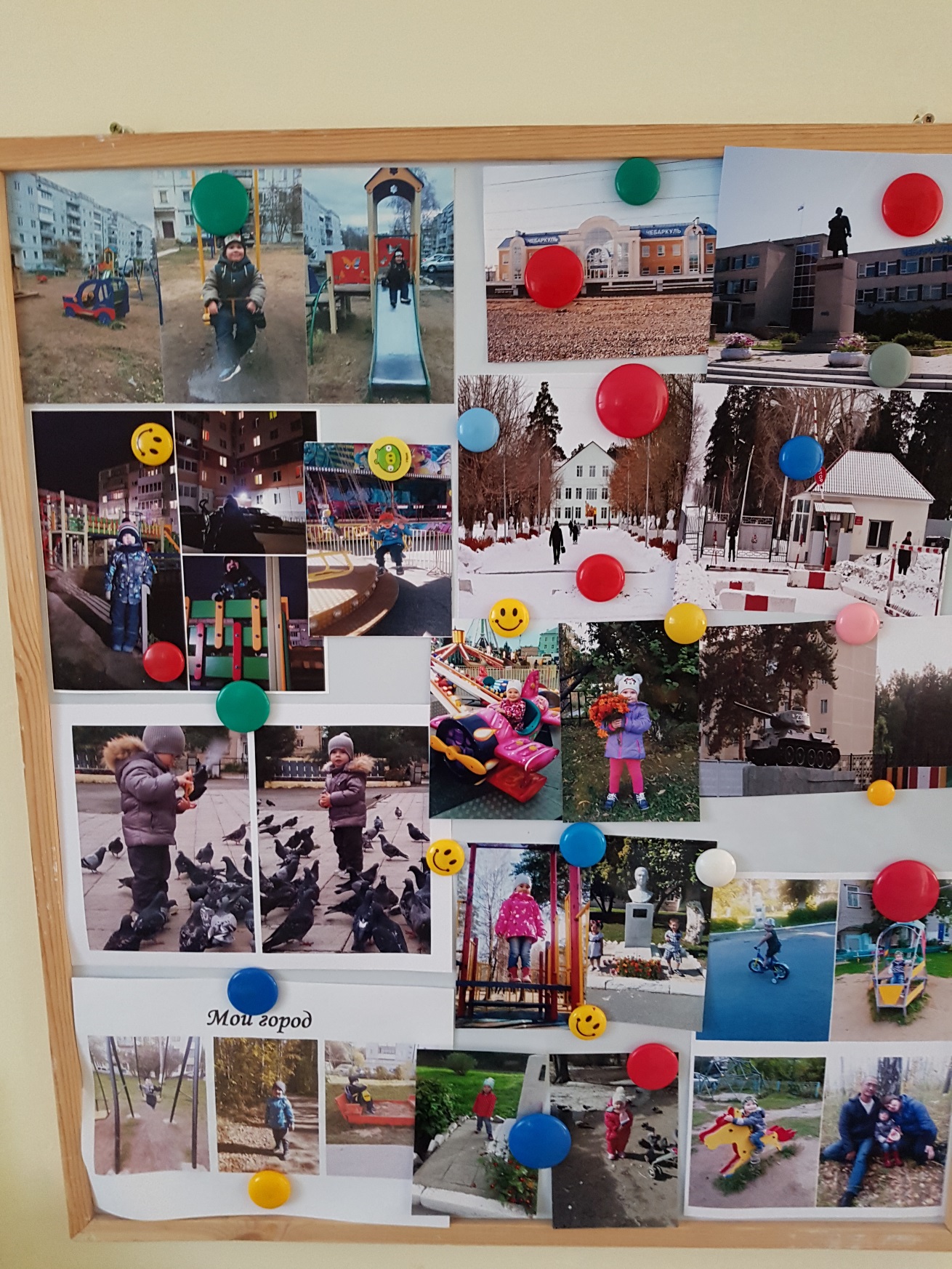 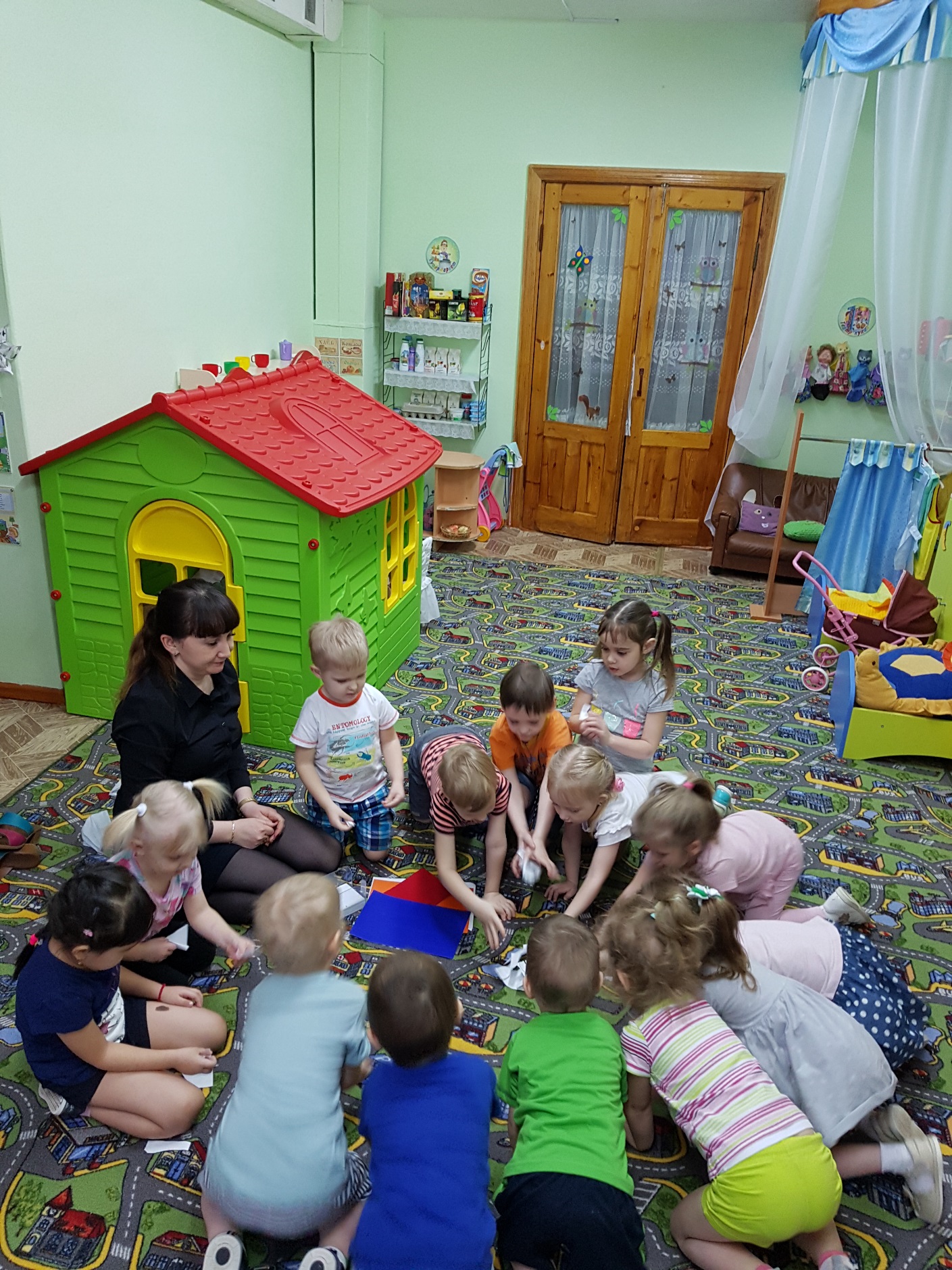 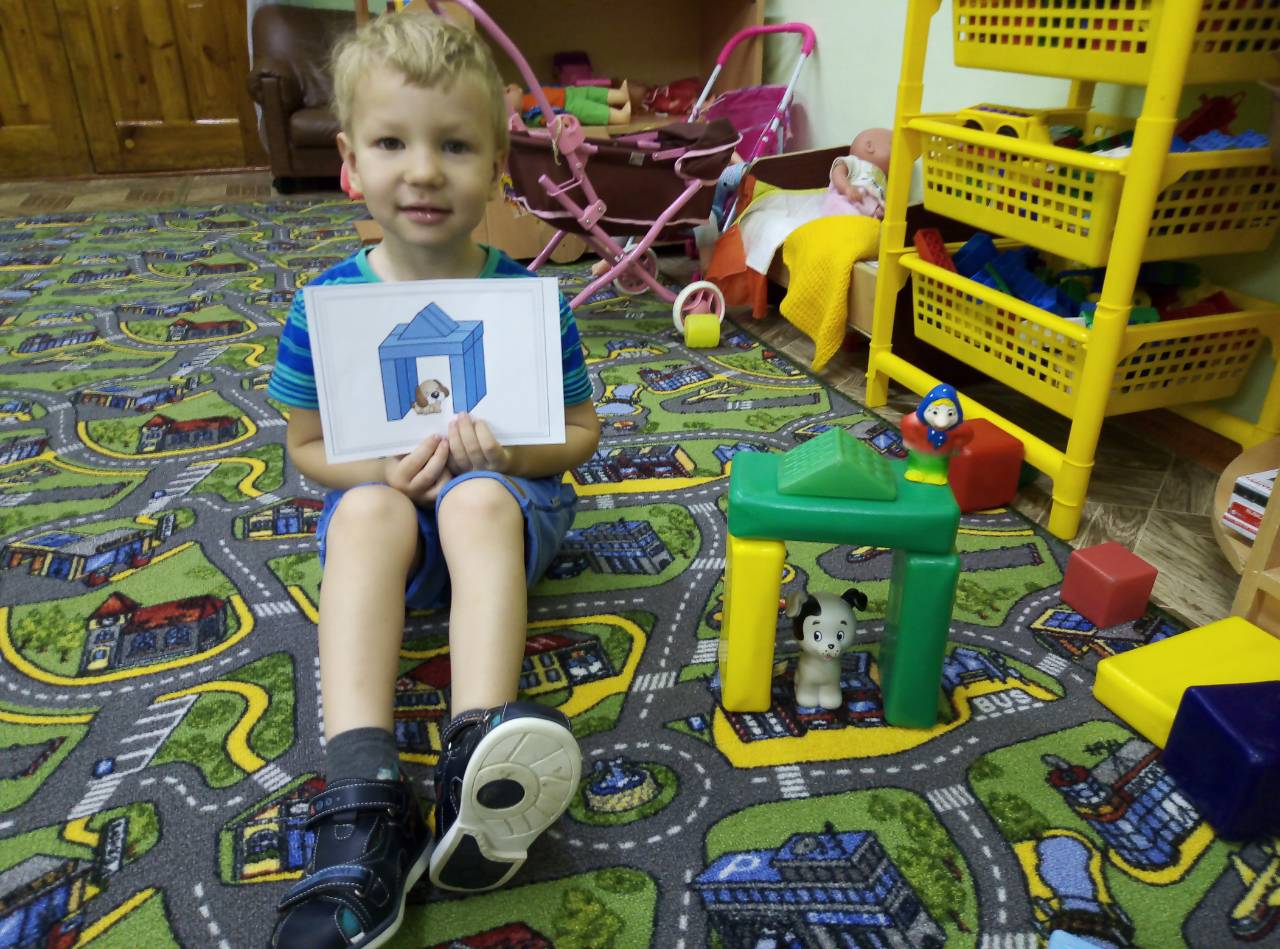 